WHAT’S THE WEATHER LIKE TODAY?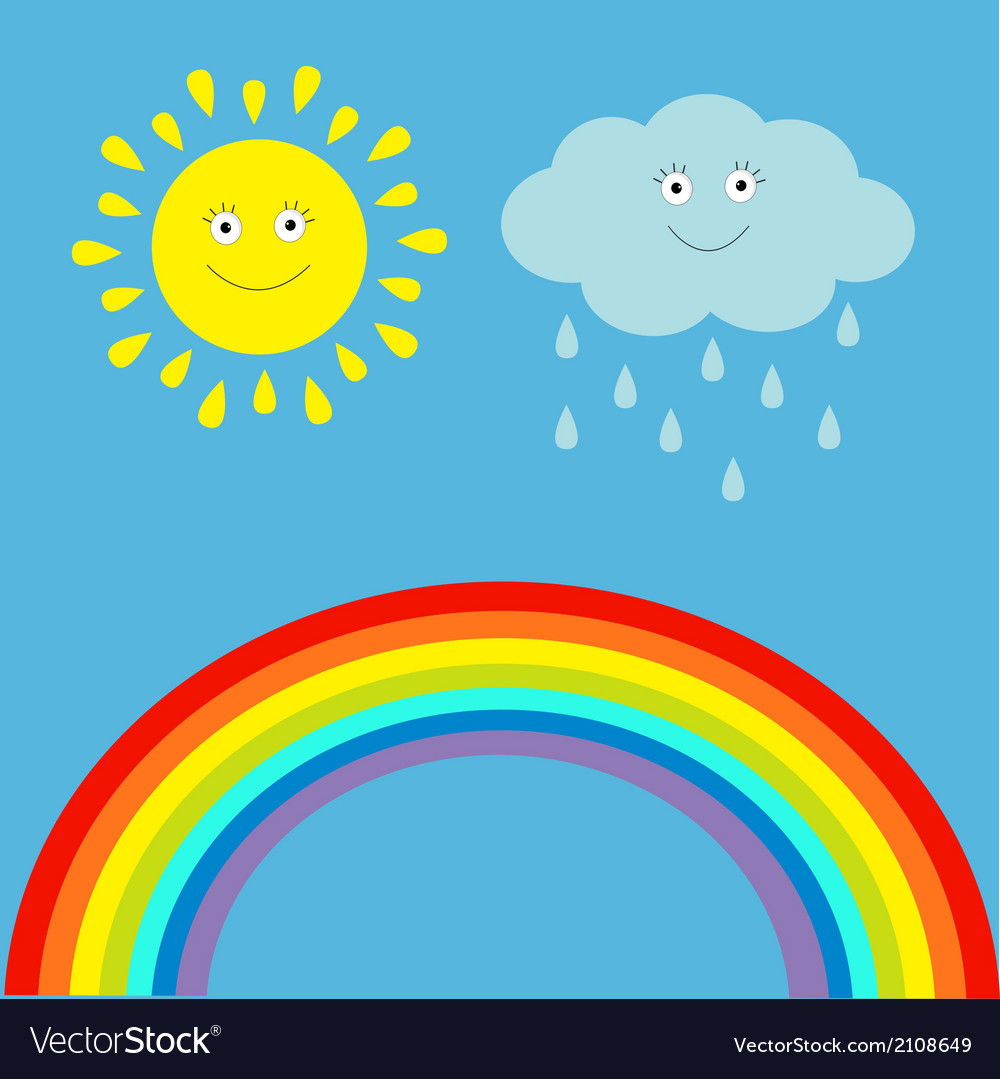 TODAY IS...MONDAYTUESDAYWEDNESDAYWEDNESDAYTHURSDAYFRIDAYSATURDAYSUNDAY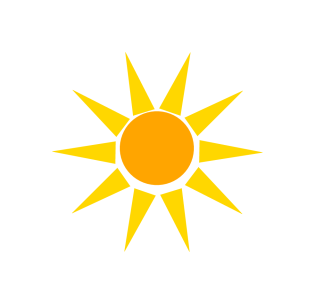 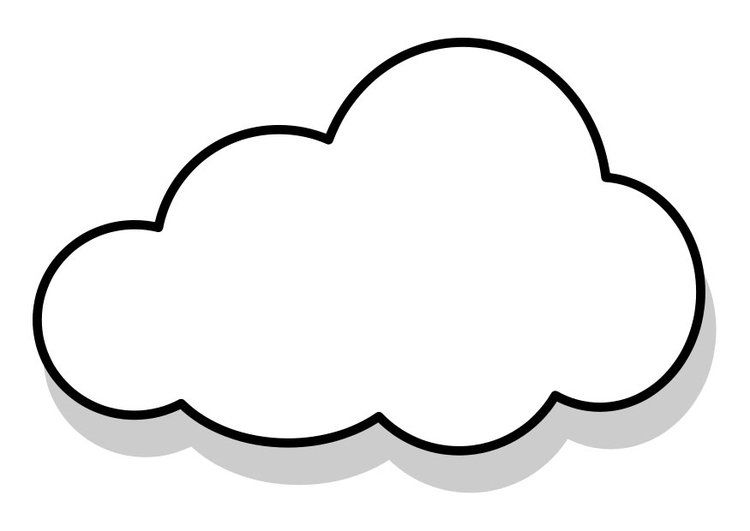 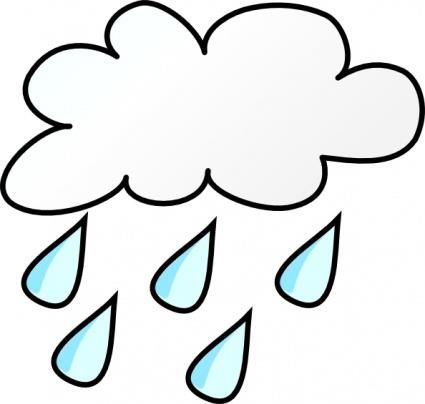 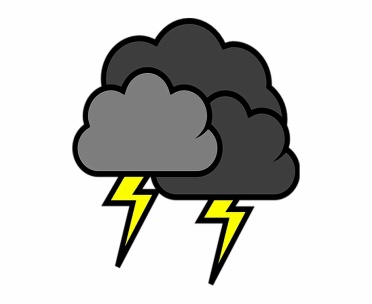 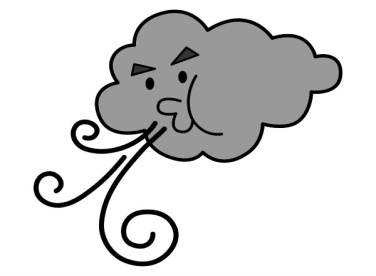 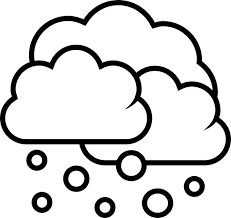 SUNNYCLOUDYRAINYSTORMYWINDYSNOWY